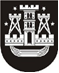 KLAIPĖDOS MIESTO SAVIVALDYBĖS TARYBASPRENDIMASDĖL KLAIPĖDOS MIESTO SAVIVALDYBĖS TARYBOS 2020 M. VASARIO 27 D. SPRENDIMO NR. T2-33 „DĖL KLAIPĖDOS MIESTO SAVIVALDYBĖS 2020–2022 METŲ STRATEGINIO VEIKLOS PLANO PATVIRTINIMO“ PAKEITIMO2020 m. spalio 29 d. Nr. T2-231KlaipėdaVadovaudamasi Lietuvos Respublikos vietos savivaldos įstatymo 18 straipsnio 1 dalimi, Klaipėdos miesto savivaldybės taryba nusprendžia:1. Pakeisti Klaipėdos miesto savivaldybės 2020–2022 metų strateginį veiklos planą, patvirtintą Klaipėdos miesto savivaldybės tarybos 2020 m. vasario 27 d. sprendimu Nr. T2-33 „Dėl Klaipėdos miesto savivaldybės 2020–2022 metų strateginio veiklos plano patvirtinimo“:1.1. pakeisti programų Nr. 2, 3, 5, 6, 7, 8, 10, 11, 12 ir 13 aprašymų priedus ir juos išdėstyti nauja redakcija (pridedama);1.2. pakeisti 1 priedą „Investicinių projektų sąrašas“ ir jį išdėstyti nauja redakcija (pridedama).2. Skelbti šį sprendimą Teisės aktų registre ir Klaipėdos miesto savivaldybės interneto svetainėje.Savivaldybės meras Vytautas Grubliauskas